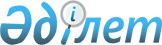 О внесений изменения в постановление акимата Атырауской области от 23 октября 2015 года № 325 "Об утверждении регламентов государственных услуг в сфере фармацевтической деятельности"
					
			Утративший силу
			
			
		
					Постановление акимата Атырауской области от 10 ноября 2017 года № 302. Зарегистрировано Департаментом юстиции Атырауской области 27 ноября 2017 года № 3995. Утратило силу постановлением акимата Атырауской области от 25 декабря 2019 года № 304 (вводится в действие по истечении десяти календарных дней после дня его первого официального опубликования)
      Сноска. Утратило силу постановлением акимата Атырауской области от 25.12.2019 № 304 (вводится в действие по истечении десяти календарных дней после дня его первого официального опубликования).
      В соответствии с пунктом 3 статьи 16 Закона Республики Казахстан от 15 апреля 2013 года "О государственных услугах" и статьей 27 Закона Республики Казахстан от 6 апреля 2016 года "О правовых актах" акимат Атырауской области ПОСТАНОВЛЯЕТ:
      1. Внести в постановление акимата Атырауской области от 23 октября 2015 года № 325 "Об утверждении регламентов государственных услуг в сфере фармацевтической деятельности" (зарегистрированное в Реестре государственной регистрации нормативных правовых актов № 3354, опубликованное 5 декабря 2015 года в газете "Прикаспийская коммуна") следующее изменение:
      подпункт 3) пункта 1 исключить.
      2. Контроль за исполнением настоящего постановления возложить на заместителя акима Атырауской области Наутиева А.И.
      3. Настоящее постановление вступает в силу со дня государственной регистрации в органах юстиции и вводится в действие по истечении десяти календарных дней после дня его первого официального опубликования.
					© 2012. РГП на ПХВ «Институт законодательства и правовой информации Республики Казахстан» Министерства юстиции Республики Казахстан
				
      Аким области

Н. Ногаев
